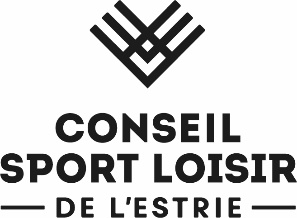 (Logo de votre municipalité)FORMULAIRE DE CONSENTEMENT Autorisation de partage d’informations personnellesJ’accepte que la municipalité de _______________________, dans le cadre de mon embauche pour l’été 2024, partage à des fins de formation, mon nom et prénom, mon adresse courriel, mon adresse postale, ma date de naissance, mon numéro de téléphone ainsi que des informations concernant ma santé (allergies ou autres) avec les formateurs régionaux et les organisations mandataires de la coordination des formations. Je permets et consens par la présente à ce que la municipalité de _______________________, utilise ces informations à des fins de recrutement pour d’autres activités connexes, au cours de la prochaine année. Nom et prénom : __Adresse courriel : __Adresse postale : ______________________________________________________________________________Téléphone : _Date de naissance : ___________________________________________________________________________Signature : ____________________________________________________________________________________Date : ___*Vous pouvez ajouter d’autres informations pertinentes pour votre utilisation interne : - Grandeur de chandail- Nom de camp